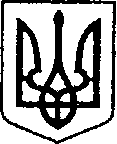 УКРАЇНАЧЕРНІГІВСЬКА ОБЛАСТЬ        Н І Ж И Н С Ь К А    М І С Ь К А    Р А Д А80 сесія VII скликанняР І Ш Е Н Н Явід 13 жовтня 2020 р.	                     м. Ніжин	                                    №4-80/2020Про внесення змін в Паспорт міської програми «Реставрація пам’яток архітектури Ніжинської міської  об’єднаної  територіальної  громади  в 2020  році»    (Додаток  1)  до  рішення  міськоїради №8-75/2020  від 26 червня 2020 року «Про затвердження     міської     цільової     програми «Реставрація пам’яток архітектури НіжинськоїМіської    об’єднаної    територіальної  громадив 2020 році»Відповідно до статтей 26, 42, 59, 61, 73 Закону України  «Про місцеве самоврядування в Україні», статті 89, 91 Бюджетного кодексу України, Регламенту Ніжинської міської ради Чернігівської області, затвердженого рішенням Ніжинської міської ради Чернігівської області від 24 листопада 2015 року №1-2/2015 (із змінами), міська рада вирішила:1. Внести зміни в Паспорт міської програми «Реставрація пам’яток архітектури Ніжинської міської об’єднаної територіальної громади в 2020 році» (Додаток 1) до рішення міської ради №8-75/2020  від 26 липня 2020 року «Про затвердження міської цільової програми «Реставрація пам’яток архітектури Ніжинської Міської об’єднаної територіальної громади в 2020 році», та викласти її в редакції, що додається.  2. Начальнику управління житлово-комунального господарства та будівництва Кушніренку А.М. забезпечити оприлюднення даного рішення на офіційному сайті Ніжинської міської ради протягом п’яти робочих днів з дня його прийняття.        3. Організацію виконання даного рішення покласти на першого заступника міського голови з питань діяльності виконавчих органів ради Олійника Г.М. та відділ земельних відносин.4. Контроль за виконанням даного рішення покласти на постійну комісію міської ради з майнових та житлово-комунальних питань, транспорту, зв’язку та охорони навколишнього середовища (Онокало І.А.).Міський голова                                                                                  А.В. Лінник	Візує:Начальник УЖКГ та будівництва   	                                    А.М. Кушніренко           Перший заступник міського голови з питань 		             Г.М. Олійникдіяльності виконавчих органів ради                                    Секретар міської ради                                                                   В.В. СалогубНачальник відділу юридично-кадрового забезпечення			                              В.О. ЛегаНачальник фінансового управління                                        Л.В. ПисаренкоГолова постійної депутатської 	                                          В.Х. Мамедов              комісії з питань соціально – економічного розвитку міста, підприємницької діяльності, дерегуляції, фінансів та бюджетуГолова постійної депутатської 				              О.В. Щербаккомісії з питань регламенту, депутатської діяльності та етики,законності, правопорядку,антикорупційної політики, свободи словата зв’язків з громадськістю                                                                     Голова постійної депутатської комісії міської 		              І.А. Онокалоради з майнових та житлово-комунальнихпитань, транспорту, зв’язку та охоронинавколишнього середовищаПОЯСНЮВАЛЬНА ЗАПИСКАВ програмі внесено наступні зміни:Проектно-кошторисна документація по об’єкту  «Реставрація пам’ятки національного значення Спасо-Преображенської церкви в м. Ніжин Чернігівської області» повинна пройти експертизу. Орієнтовна вартість проходження експертизи - 26 800,00 грн.Планове фінансування програми на 2020 рік становило 67 000,00 грн. –виготовлення проектно-кошторисної документації – 50 000,00 грн., проходження експертизи – 17 000,00 грн. Після розгляду кошторисної частини та графічних матеріалів ПКД експертною організацією виявлені зауваження, які призвели до збільшення кошторисної частини, а в подальшому й до вартості проходження самої експертизи на суму 9 800,00 грн. Тому, внесено зміни: збільшення планового фінансування програми на 9 800,00 грн. для оплати робіт по експертизі ПКД. Загальна планова сума по програмі після змін становить: 76 800,00 грн. Перелік зацікавлених в отриманні даного рішення: мешканці міста.Начальник УЖКГ та будівництва                                         А.М. Кушніренко                     Додаток до рішення №4-80/2020                               80 сесії VII скликання             від 13 жовтня 2020 р.Міська цільова програма «Реставрація пам’яток архітектури Ніжинської міської об’єднаної територіальної громади в 2020 році» 1. Паспорт міської цільової програми«Реставрація пам’яток архітектури Ніжинської міської об’єднаноїтериторіальної громади в 2020 році»2. Проблеми, на розв’язання яких спрямована ПрограмаРеставрація пам’яток архітектури Ніжинської міської об’єднаної територіальної громади дасть змогу збереження національної культурної спадщини та розширення можливостей доступу населення до культурних надбань та розвитку туризму.3. Мета ПрограмиЗ метою дбайливого збереження, утримання в належному стані церков, храмів та соборів Ніжинської міської ОТГ, необхідно провести реставраційні роботи, оскільки пам’ятники архітектури є історико-культурною спадщиною, що мають особливу цінність.4. Обґрунтування шляхів і засобів розв’язання проблеми, обсягів та джерел, фінансування, строки виконання програмиФінансове забезпечення Програми здійснюється в межах коштів, передбачених в бюджеті Ніжинської міської об’єднаної територіальної громади на 2020 рік. Розрахунок вартості завдань визначається щорічно окремими кошторисами в залежності від нагальних потреб, які включаються до міського бюджету. Загальний обсяг фінансових ресурсів для реалізації даної Програми становить 76,800 тис. грн. Джерелом фінансування є міський бюджет. Програма розрахована на 2020 рік. Відповідно до підписаного договору на розробку проектно-кошторисної документації по об’єкту: «Реставрація пам’ятки національного значення Спасо-Преображенської церкви в          м. Ніжин Чернігівської області» вартість робіт становить 100,000 тис. грн. В 2019 році були сплачені кошти в сумі 50,000 тис. грн. Для завершення виконання проектних робіт по реставрації необхідно виділити кошти в розмірі 50,000 тис. грн.Також кошторисна частина та графічні матеріали ПКД повинні пройти експертизу. Вартість робіт за проведення експертизи – 26,800 тис. грн.Загальна вартість фінансування з міського бюджету в 2020 році: 76 800,00 грн.5. Організація управління та контроль за ходом реалізації програмиОрганізація виконання Програми, аналіз та контроль за використанням коштів здійснюється головним розпорядником коштів - Управління житлово-комунального господарства та будівництва Ніжинської міської ради.Учасники (співвиконавці Програми) звітують про виконання заходів Програми  Управлінню житлово-комунального господарства та будівництва щомісячно, до 5-го числа місяця, наступного за звітним.Управління житлово-комунального господарства та будівництва щоквартально, до 6-го числа місяця, наступного за звітним кварталом, надає інформацію про стан виконання Програми фінансовому управлінню міської ради та звітує про виконання Програми на сесії міської ради за підсумками року.		Міський голова                                                                                                     А.В. Лінник1Ініціатор розроблення ПрограмиУправління житлово-комунального господарства та будівництва Ніжинської міської ради2Дата, номер і назва розпорядчого документа органу виконавчої влади про розроблення ПрограмиЗакон України "Про місцеве самоврядування в Україні", наказ Держжитлокомунгоспу України від 19 листопада 2003 року № 193"Порядок утримання кладовищ та інших місць поховань"3Розробник ПрограмиУправління житлово-комунального господарства та будівництва Ніжинської міської ради4Співрозробники Програми-5Замовник (відповідальний виконавець) ПрограмиУправління житлово-комунального господарства та будівництва  Ніжинської міської ради6Учасники (співвиконавці Програми)Відбір   виконавців   заходів    програми    здійснюється відповідно  до  Закону  України  "Про публічні закупівлі»7Термін реалізації Програми2020 р.8Перелік місцевих бюджетів, які беруть участь у виконанні Програми (для комплексних програм)Бюджет Ніжинської міської об’єднаної територіальної громади9Загальний обсяг фінансових ресурсів, необхідних для реалізації Програми, всього, утому числі:76,800 тис. грн.9.1- коштів бюджету м. Ніжина76,800 тис. грн.9.2- кошти інших джерел-Реставраційні роботи:ЗамовникВиконавець робітРеставрація пам’ятки національного значення Спасо-Преображенської церкви в            м. Ніжин Чернігівської області,в т. ч. ПКДУЖКГ та будівництваВідбір виконавців заходів програми    здійснюється відповідно до  Закону України "Про публічні закупівлі»